	Comunicado de ImprensaSão João da Madeira, 29 de maio de 2019Dia 1 de junho, na Praça Central, do 8ª Avenida8ª Avenida celebra Dia da Criança com musical “Hakuna Matata” No dia 1 de junho, o 8ª Avenida recebe um musical único para celebrar o Dia da Criança. Hakuna Matata vai estar na Praça Central, às 11h00 e às 17h00, para contar a todas as crianças uma história emocionante e divertida.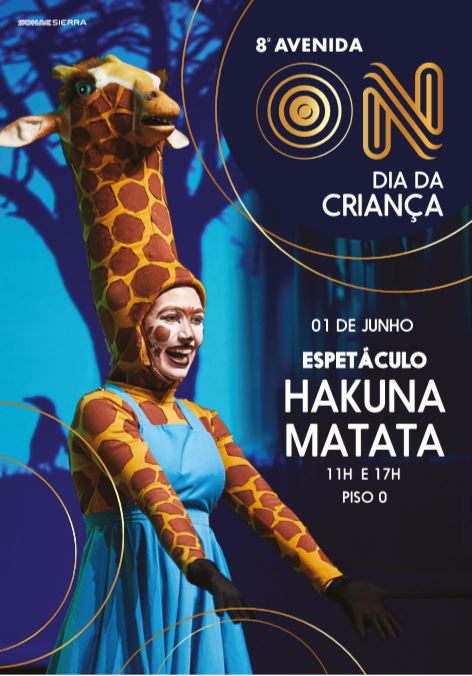 Quem se lembra da expressão mais emblemática do Rei Leão? Hakuna Matata transformou-se num musical que conta todas as aventuras vividas pelo suricata mais conhecido da Savana. O espetáculo conta a história de vida do animal que, já crescido, decide deixar os pais e lançar-se numa aventura rumo à cidade grande. Neste local, vive verdadeiras peripécias e apercebe-se que o seu coração pertence à Selva, onde estão todos os seus amigos e família. No dia em que regressa à Savana, o suricata surpreende-se com a festa do nascimento do novo rei da Selva. O dia do seu retorno fica marcado para sempre, pois é aí que conhece aquele que será o seu companheiro para a vida. Neste Dia da Criança, o 8ª Avenida preparou um musical que leva os mais pequenos numa viagem alucinante pela vida do suricata e de todos os animais da Selva.  E para que se sintam ainda mais envolvidos neste espírito, o 8ª Avenida oferece ainda pinturas faciais com a mesma temática, das 10h00 às 19h00 no Piso 0 do Centro.“Faz as malas, vamos embarcar” no Dia da Criança, do 8ª Avenida! Sobre o 8ª AvenidaInaugurado em Setembro de 2007, o 8ª Avenida é o único Centro Comercial e de Lazer de São João da Madeira. Com 120 lojas, 5 salas de cinema e 1.700 lugares de estacionamento gratuito, o Centro incorporou em 2017 a nova unidade hospitalar do Trofa Saúde Hospital. O 8ª Avenida está aberto todos os dias da semana, e funciona no horário das 10h00 às 22h00 de domingo a 5ªfeira e das 10h00 às 23h00 às sextas-feiras, sábados e vésperas de feriado. Num só espaço, e sob o tema da Chapelaria de S. João da Madeira, os visitantes podem usufruir de uma área de restauração variada com luz natural, lojas para todas as idades, fraldário, área de Pik Nik, e Hipermercado Continente. A par da experiência única de compras e de lazer que oferece aos seus clientes, o 8ª Avenida assume a responsabilidade de dar um contributo positivo para um mundo mais sustentável, trabalhando ativamente para um desempenho excecional nas áreas ambiental e social. Todas as iniciativas e novidades sobre o Centro podem ser acompanhadas pelo site www.8avenida.com. Para mais informações por favor contactar:Lift Consulting – Catarina Marques // Maria FernandesM: +351 934 827 487 // M: +351 911 790 060
catarina.marques@lift.com.pt // maria.fernandes@lift.com.pt